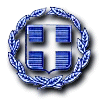 ΕΛΛΗΝΙΚΗ    ΔΗΜΟΚΡΑΤΙΑΥΠΟΥΡΓΕΙΟ ΠΑΙΔΕΙΑΣ ΚΑΙ ΘΡΗΣΚΕΥΜΑΤΩΝ                       ΠΕΡΙΦΕΡΕΙΑΚΗ ΔΙΕΥΘΥΝΣΗ ΠΡΩΤ/ΘΜΙΑΣ & ΔΕΥΤ/ΘΜΙΑΣ ΕΚΠ/ΣΗΣΚΕΝΤΡΙΚΗΣ ΜΑΚΕΔΟΝΙΑΣΔ/ΝΣΗ Δ/ΘΜΙΑΣ ΕΚΠ/ΣΗΣ ΔΥΤΙΚΗΣ ΘΕΣ/ΝΙΚΗΣ4Ο ΓΥΜΝΑΣΙΟ ΕΥΟΣΜΟΥΤαχ. Δ/νση : Χαρ. Τρικούπη 26Ταχ. Κώδ.  : 56431Τηλέφωνο  : 2310 666443FAX           : 2310 666443 e-mail         : mail@4gym-evosm.thess.sch.gr                                                                                           Πληροφορίες: Μαζηρίδου Ευδοξία                 Εύοσμος, 08-10-2014                   Αρ. Πρωτ.: 701                                                               Προς :  Δ. Δ. Ε.               Δυτικής Θεσσαλονίκης               (για ανάρτηση στην ιστοσελίδα)ΘΕΜΑ : «Πρόσκληση εκδήλωσης ενδιαφέροντος για  μετακίνηση μαθητών/ τριών εντός Θεσ/νίκης » 
Το 4ο Γυμνάσιο Ευόσμου προτίθεται να πραγματοποιήσει διδακτική επίσκεψη την Παρασκευή 07/11/2014 στην 113 Πτέρυγα Μάχης της Πολεμικής Αεροπορίας. Η προκήρυξη απευθύνεται σε τουριστικά γραφεία που ενδιαφέρονται να αναλάβουν τη μετακίνηση και πληρούν τους όρους της ισχύουσας νομοθεσίας.  Ζητείται τελική τιμή με τους φόρους για τη μετακίνηση 76 μαθητών/τριών και 4 καθηγητών/τριών από το σχολείο (Χαριλάου Τρικούπη 26, Εύοσμος) στην 113 Πτέρυγα Μάχης της Πολεμικής Αεροπορίας με επιστροφή στο σχολείο.Ώρα αναχώρησης:   09:15 π.μ. και  Ώρα επιστροφής:  13:30 μ.μ.Οι προσφορές να κατατεθούν σε κλειστό φάκελο Τρίτη 21/10/2014 στο γραφείο της Διεύθυνσης του Σχολείου κατά τις ώρες λειτουργίας του ή να σταλούν στην ηλεκτρονική διεύθυνση του σχολείου την Τρίτη 21/10/2014  μέχρι 14.00 μ.μ.                                                                                                Η ΔΙΕΥΘΥΝΤΡΙΑ                                                                                ΜΑΖΗΡΙΔΟΥ ΕΥΔΟΞΙΑΘΕΜΑ : «Πρόσκληση εκδήλωσης ενδιαφέροντος για  μετακίνηση μαθητών/ τριών εντός Θεσ/νίκης » 
Το 4ο Γυμνάσιο Ευόσμου προτίθεται να πραγματοποιήσει διδακτική επίσκεψη την Παρασκευή 07/11/2014 στην 113 Πτέρυγα Μάχης της Πολεμικής Αεροπορίας. Η προκήρυξη απευθύνεται σε τουριστικά γραφεία που ενδιαφέρονται να αναλάβουν τη μετακίνηση και πληρούν τους όρους της ισχύουσας νομοθεσίας.  Ζητείται τελική τιμή με τους φόρους για τη μετακίνηση 76 μαθητών/τριών και 4 καθηγητών/τριών από το σχολείο (Χαριλάου Τρικούπη 26, Εύοσμος) στην 113 Πτέρυγα Μάχης της Πολεμικής Αεροπορίας με επιστροφή στο σχολείο.Ώρα αναχώρησης:   09:15 π.μ. και  Ώρα επιστροφής:  13:30 μ.μ.Οι προσφορές να κατατεθούν σε κλειστό φάκελο Τρίτη 21/10/2014 στο γραφείο της Διεύθυνσης του Σχολείου κατά τις ώρες λειτουργίας του ή να σταλούν στην ηλεκτρονική διεύθυνση του σχολείου την Τρίτη 21/10/2014  μέχρι 14.00 μ.μ.                                                                                                Η ΔΙΕΥΘΥΝΤΡΙΑ                                                                                ΜΑΖΗΡΙΔΟΥ ΕΥΔΟΞΙΑ